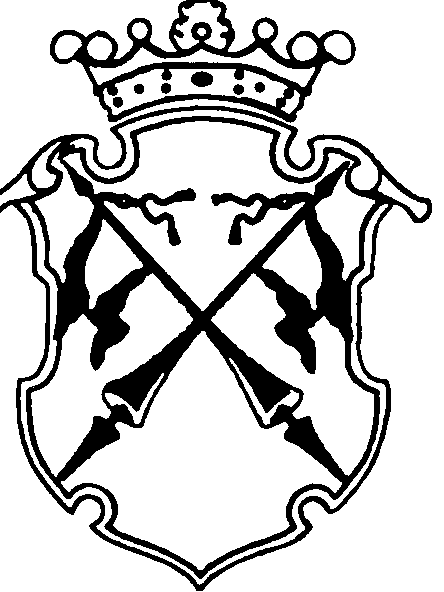 РЕСПУБЛИКА   КАРЕЛИЯКОНТРОЛЬНО-СЧЕТНЫЙ КОМИТЕТ СОРТАВАЛЬСКОГО МУНИЦИПАЛЬНОГО РАЙОНАОТЧЕТо результатах контрольного мероприятия№ 3                                                                        дата 10.11.2014г._Наименование (тема) контрольного мероприятия: Проверка расходования средств бюджета Кааламского сельского поселения, направляемых в форме субсидии на финансовое обеспечение муниципального задания на оказание услуг в 2014 году МАУК «Гармония».Основание проведения контрольного мероприятия: п. 3.5 Плана работы Контрольно-счетного комитета Сортавальского муниципального района на 2014 годЦель(и) контрольного мероприятия: оценить законность и результативность использование средств бюджета Кааламского сельского поселения направляемых в форме субсидии на финансовое обеспечение муниципального задания на оказание услуг на 2014 год МАУК «Гармония».Сроки проведения контрольного мероприятия: с 07 августа по 31 октября 2014 годаОбъекты контрольного мероприятия: Муниципальное автономное учреждение Кааламского сельского поселения «Гармония»Проверяемый период деятельности: 1 полугодие 2014 года Исполнитель контрольного мероприятия:Инспектор контрольно-счетного комитета СМР – Порожская Е.Б.Нормативные документы, использованные в работе: - Федеральный закон от 03.11.2006г. № 174-ФЗ «Об автономных учреждениях» (с изменениями и дополнениями);    - Федеральный закон от 06.12.2011г. № 402-ФЗ «О бухгалтерском учете»;- Приказ Минфина РФ от 01.12 2010г. №157н «Об утверждении единого плана счетов бухгалтерского учета для органов государственной власти, органов местного самоуправления, органов управления государственными внебюджетными фондами, государственных академий наук, государственных (муниципальных) учреждений и Инструкции по его применению (далее Инструкция от 01.12 2010г. №157н);- Приказ Минфина РФ от 23 декабря . N 183н "Об утверждении Плана счетов бухгалтерского учета автономных учреждений и Инструкции по его применению" (далее Инструкция №183н);- Постановление Правительства РФ от 6 мая . N 359 "О порядке осуществления наличных денежных расчетов и (или) расчетов с использованием платежных карт без применения контрольно-кассовой техники" (далее - Положение N 359);- Приказ Министерства культуры РФ от 17.12.2008 № 257 «Об утверждении бланков строгой отчетности»;- Указание Банка России от 11 марта . N 3210-У "О порядке ведения кассовых операций юридическими лицами и упрощенном порядке ведения кассовых операций индивидуальными предпринимателями и субъектами малого предпринимательства" (далее Указание № 3210-У).- Решение Совета Кааламского сельского поселения от 18.11.2009г. № 7 «О создании муниципального автономного учреждения культуры Кааламского сельского поселения»;- Распоряжение Администрации Кааламского сельского поселения от 01.12.2009г. № 50 «Об утверждении Устава муниципального автономного учреждения культуры Кааламского сельского поселения «Гармония»;- Распоряжение Администрации Кааламского сельского поселения от 01.12.2009г. № 51 «О назначении на должность руководителя муниципального автономного учреждения культуры Кааламского сельского поселения «Гармония»;- Распоряжение Администрации Кааламского сельского поселения от 01.12.2009г. № 51-а «Об учреждении муниципального автономного учреждения культуры Кааламского сельского поселения «Гармония»;- Распоряжение Администрации Кааламского сельского поселения от 11.01.2010г. №4 «О предоставлении администрацией Кааламского сельского поселения в безвозмездное пользование имущества муниципальному учреждению культуры «Гармония»;- Распоряжение Администрации Кааламского сельского поселения от 16.04.2012г. № 13/1 «Об утверждении Положения о порядке, условиях формирования и финансового обеспечения выполнения муниципального задания МАУК «Гармония» Кааламского сельского поселения»;- Распоряжение Администрации Кааламского сельского поселения от 29.12.2009 г. № 43 «Об утверждении Положения об оплате труда работников МАУК Кааламского сельского поселения «Гармония»;- Распоряжение Администрации Кааламского сельского поселения от 29.12.2009г. № 56 «Об утверждении Положения об организации платных услуг и расходовании средств, полученных от их реализации, в муниципальном автономном учреждении культуры Кааламского сельского поселения «Гармония».   В соответствии со статьей 15 федерального закона от 07.02.2014г. №6-ФЗ   «Об общих принципах организации и деятельности контрольно-счетных органов субъектов Российской Федерации и муниципальных образований» Контрольно-счетным комитетом СМР в адрес руководителя муниципального автономного учреждения  Кааламского сельского поселения «Гармония» был направлен запрос от 10.09.2014г. № 67 о предоставлении нормативных правовых актов, материалов и документов, регламентирующих правила и подтверждающих соблюдение условий получения и целевого использования бюджетных средств, направляемых в форме субсидий на финансовое обеспечение муниципального задания на оказание услуг в 2014 году.МАУК «Гармония» в адрес Контрольно-счетного комитета СМР были направлены следующие документы:1) Устав муниципального автономного учреждения культуры Кааламского сельского поселения «Гармония»;2) Свидетельство о внесении записи в ЕГРЮЛ;3) Свидетельство о постановке на учет в налоговом органе;4) Решение Совета Кааламского сельского поселения от 18.11.2009г. «О создании создании муниципального автономного учреждения культуры Кааламского сельского поселения».5) Распоряжение Администрации Кааламского сельского поселения от 01.12.2009г. № 50 «Об утверждении Устава муниципального автономного учреждения культуры Кааламского сельского поселения «Гармония»;6) Распоряжение Администрации Кааламского сельского поселения от 01.12.2009г. № 51 «О назначении на должность руководителя муниципального автономного учреждения культуры Кааламского сельского поселения «Гармония»;7) Распоряжение Администрации Кааламского сельского поселения от 01.12.2009г. № 51-а «Об учреждении муниципального автономного учреждения культуры Кааламского сельского поселения «Гармония»;8) Положение об учетной политике на 2014 год;9) Распоряжение Администрации Кааламского сельского поселения от 01.12.2009г. № 43 «Об утверждении Положения об оплате труда работников МАУК «Гармония»;10) Положение по оплате труда, премировании,и материальном стимулировании работников муниципального автономного учреждений Кааламского сельского поселения «Гармония» от 01.01.2010г.11) Приказ от 26.04.2013г. № б/н «О внесении изменений в Положение об оплате труда»;12) Штатное расписание от 01.01.2014г.; 13) Распоряжение Администрации Кааламского сельского поселения от 16.04.2012г. № 13/1 «Об утверждении Положения о порядке, условиях формирования и финансового обеспечения выполнения муниципального задания МАУК «Гармония» Кааламского сельского поселения»;13) Положение о порядке, условиях формирования и финансового обеспечения выполнения муниципального задания МАУК «Гармония» Кааламского сельского поселения от 16.04.2012г.; 14) Муниципальное задание муниципального автономного учреждения культуры Кааламского сельского поселения «Гармония» на 2014 год и плановый период 2015 и 2016 годов;15) План финансово-хозяйственной деятельности Муниципального автономного учреждения культуры Кааламского сельского поселения «Гармония» на .;16) Положение о Наблюдательном совете муниципального автономного учреждения культуры «Гармония» Кааламского сельского поселения Республики Карелия.     В ходе проверки дополнительно были запрошены нормативные правовые документы по закрепленному имуществу учредителем за автономным учреждением, Соглашение о предоставлении субсидий на оказание муниципальных услуг муниципальным автономным учреждением культуры Кааламского сельского поселения «Гармония», Положение об оказании платных услуг и расходовании средств, полученных от их реализации, в муниципальном учреждении культуры Кааламского сельского поселения «Гармония».Оформленные акты, заключения, справки и т.п., использованные в отчете, ознакомление с ними под расписку руководителя или иных должностных лиц проверенных объектов, наличие письменных объяснений, замечаний или возражений и заключение инспектора по ним: нетНеполученные документы из числа затребованных с указанием причин или иные факты, препятствовавшие работе: нетРезультаты контрольного мероприятия (анализ соблюдения нормативных правовых актов, установленные нарушения и недостатки в проверяемой сфере и в деятельности объектов контрольного мероприятия с оценкой ущерба или нарушения): 1. Общие сведенияМуниципальное автономное учреждение культуры Кааламского сельского поселения «Гармония» (далее МАУК «Гармония) создано в соответствии с Решением Совета Кааламского сельского поселения от 18.11.2009г. № 7 «О создании муниципального автономного учреждения культуры Кааламского автономного поселения».  Учредителем Автономного учреждения является Кааламское сельское поселение в лице администрации Кааламского сельского поселения.Устав автономного учреждения был утвержден Распоряжением Главы Кааламского сельского поселения от 01.12.2009 года № 50.Положения Устава отражают основные направления деятельности Учреждения и соответствуют нормам Федерального закона от 03.11.2006 года № 174-ФЗ «Об автономных учреждениях», (далее Закон). МАУК «Гармония» является юридическим лицом, имеет самостоятельный баланс, круглую печать со своим наименованием, штамп, бланки.Запись о МАУК «Гармония» внесена в Единый государственный реестр юридических лиц 18.12.2009г. за основным государственным регистрационным номером №1091035001507. Запись неоднократно корректировалась в связи с регистрацией изменений, вносимых в учредительные документы юридического лица.МАУК «Гармония» поставлено на учет в Межрайонной инспекции Федеральной налоговой службы России №5 по Республике Карелия 18.12.2009 г. с присвоением ИНН 1007018802, КПП 100701001.МАУК «Гармония» создано в целях осуществления предусмотренных действующим законодательством РФ полномочий органов местного самоуправления Кааламского сельского поселения в сфере культуры и молодежной политики. МАУК «Гармония» осуществляет следующие виды деятельности:- организация культурно-массовых мероприятий, полноценного досуга населения, создание необходимых условий для развития народного художественного и технического творчества;- организация народных праздников и гуляний, фестивалей, конкурсов, вечеров отдыха, аукционов, выставок, спортивных праздников, организация клубной и кружковой деятельности;-  организация мероприятий в сфере молодежной политике;-  прокат костюмов, видео- и аудио - продукции, звукозапись;- рекламная и информационная деятельность культурно-массовых мероприятий, участие в различного вида благотворительных мероприятиях;- организация кино- и видео- показа;- проведение зрительских конференций, кинопремьер, киновечеров, киноуроков, киноутренников, кинофестивалей;- мероприятия по улучшению качества кинопоказа и повышения культуры обслуживания населения;- техническое оснащение киноустановок и других мест кинопоказа;- контроль за сохранностью фильмокопий и выполнение правил проката кинофильмов подчиненными киноустановками;- активная работа по привлечению зрителей путем организации высококачественной рекламы.МАУК «Гармония» вправе осуществлять иные виды деятельности постольку, поскольку это служит достижению целей, ради которых оно создано, в том числе:- производство и продажу сувениров и товаров народных промыслов и ремесел;- организация кружков, студий, ансамблей, школ, практикумов, творческих лабораторий на платной основе;- оказание посреднических услуг при проведении культурно-массовых мероприятий;- долевое участие в деятельности коммерческих предприятий, в том числе предприятий культуры; приобретение за счет собственных средств акций, облигаций, ценных бумаг и получение доходов по ним;- проведение культурно-массовых мероприятий на платной основе;- торгово-коммерческая деятельность, в том числе организация торговых точек и предприятий общественного питания;- сдача в аренду технических средств и помещений;- оказание услуг туристическим фирмам по организации экскурсий.В соответствии с положениями Устава органами управления автономного учреждения являются:- директор (руководитель) Учреждения;- Наблюдательный совет Учреждения.Главой 6 Устава было определено, что Наблюдательный совет автономного учреждения создаётся в составе 7 человек, в том числе:- представители учредителя, профильного органа Администрации. Более одной трети от общего числа членов Наблюдательного совета;- представители общественности, в том числе лица имеющие заслуги и достижения в сфере основной деятельности Автономного учреждения.- представители автономного учреждения, не более одной трети от общего числа членов Наблюдательного совета.	 К проверке представлено Положение о Наблюдательном совете муниципального автономного учреждения культуры «Гармония» Кааламского сельского поселения Республики Карелия (далее Положение), утвержденное на заседании Наблюдательного совета (Протокол №1 от 18.01.2013г.). В приложении № 1 к Положению представлен список Наблюдательного совета МАУК «Гармония» в количестве 5 человек, что является нарушением п. 6.1 Устава.В нарушение ст.10 Закона отсутствует нормативно правовой акт Администрации Кааламского сельского поселения о назначении наблюдательного совета. Фактически, в состав Наблюдательного совета входят 5 человек.  Представители Учредителя, являющиеся одновременно представителями органа местного самоуправления - Администрации Кааламского сельского поселения - 2 (представитель военно-учетного стола Маслова О.Н., главный бухгалтер Администрации Кааламского сельского поселения Логинова И.В.). Представитель общественности – 1 (библиотекарь п. Кааламо Лычагина Н.П.). Представители автономного учреждения- 2 (главный бухгалтер МАУК «Гармония» Купрюхина Ю.Ю., культорганизатор МАУК «Гармония» Якушева Г.В.).На основании части 1 статьи 10 Закона «количество представителей государственных органов и органов местного самоуправления в составе наблюдательного совета не должно превышать одну треть от общего числа членов наблюдательного совета автономного учреждения. Не менее половины из числа представителей государственных органов и органов местного самоуправления составляют представители органа, осуществляющего функции и полномочия учредителя автономного учреждения». В составе наблюдательного совета МАУК «Гармония» равное количество представителей органов местного самоуправления – 2 человека и представителей автономного учреждения – 2 человека (1/3 от 7 или 7/2= 2,33). Что соответствует фактическому количеству представителей органов местного самоуправления.К проверке представлены протоколы заседания наблюдательного совета МАУК «Гармония» за первое полугодие 2014 года № 4 от 21.01.2014 г. и № 1 от 17.04.2014г. Заседания наблюдательного совета проводятся ежеквартально, что соответствует п.1 статьи 12 Федерального закона от 03.11.2006г. №174-ФЗ «Об автономных учреждениях» и  п. 7.1 Устава.Проверка соблюдения условий получения и целевого использования субсидий.В 2014 году муниципальному автономному учреждению культуры «Гармония» в бюджете Кааламского сельского поселения предусмотрена субсидия на общую сумму 2 000,0 тыс. руб., кассовый расход за первое полугодие составил 1 559,7 тыс. руб., фактическое использование субсидий Учреждением составило 1 377,0 тыс. руб. или 68,85%. Главным распорядителем бюджетных средств, направляемых на финансирование субсидии является Администрация Кааламского сельского поселения. Таблица № 1Анализ исполнения субсидии, выделенной Учреждению в 2014 году,                                                                                                             тыс. руб. Графа № 4 таблицы №1 рассчитана Контрольно-счетным комитетом СМР в размере 50% (средняя за 6 месяцев величина) от суммы годовых плановых назначений утвержденных в плане финансово-хозяйственной деятельности (далее план ФХД)  Учреждения. Из таблицы № 1 хорошо видно, что фактические расходы за 1 полугодие 2014 года превышают среднюю величину за 6 месяцев. Общая сумма превышений составила – 559,7 тыс. рублей (графа 7).В соответствии со ст. 283 Бюджетного кодекса РФ за несоблюдение нормативов финансовых затрат на оказание государственных и муниципальных услуг предусмотрено применение мер принуждения к нарушителям бюджетного законодательства.Отклонение фактических расходов от кассовых составляет - 182,7 тыс. рублей. Из анализа представленной главной книги учреждения на 01.07.2014г. видно, что учреждение имеет дебиторскую задолженность в сумме 54,2 тыс. рублей. Это 30% от суммы отклонений. В ходе проверки было выявлено, что в анализируемом периоде была оплачена кредиторская задолженность по состоянию на 01.01.2014г., что так же повлияло на превышение кассовых расходов над фактическими.Из анализа можно сделать вывод, что учреждение отвлекает бюджетные денежные средства на несанкционированную дебиторскую задолженность.В соответствии со ст. 78.1 Бюджетного кодекса РФ в бюджете Кааламского сельского поселения на 2014 год в ведомственной структуре расходов по коду бюджетной классификации 00708014409900620241 предусмотрена субсидия автономному учреждению на финансовое обеспечение выполнения им муниципального задания, рассчитанная с учетом нормативных затрат на оказание им муниципальных услуг физическим и (или) юридическим лицам и нормативных затрат на содержание муниципального имущества и объема каждой муниципальной услуги. Распоряжением Администрации Кааламского сельского поселения от 16.04.2012 г. № 13/1 утверждено Положение о порядке, условиях формирования и финансового обеспечения выполнения муниципального задания МАУК «Гармония» (далее Положение), в соответствии с которым определен порядок определения расчетно-нормативных затрат на оказание муниципальных услуг (выполнение работ) и расчетно-нормативных затрат на содержание имущества муниципального автономного учреждения культуры «Гармония». Пунктом 2.9 Положения предусмотрено либо уполномоченный орган должен установить норматив соответствующих затрат, либо в случае его отсутствия, расчет затрат производиться на основе уполномоченных расходов подтвержденных учреждением соответствующими расчетами.Из анализа представленных документов уполномоченный орган не утвердил норматив соответствующих затрат. Так же к проверке не были представлены расчеты подтверждающие расходы, за исключением штатного расписания.Таким образом, норматив финансовых затрат на единицу услуги (по видам услуг) в муниципальном задании на 2014 год для Учреждения экономически не обоснован и фактически не подтвержден расчетами в полном объеме.Муниципальное задание МАУК «Гармония» на 2014 год и на плановый период 2015 и 2016 годов на оказание муниципальной услуги "Организация культурно-просветительной и культурно-досуговой деятельности" сформировано и утверждено Главой Кааламского сельского поселения 17.12.2013г., т.е. до начала финансового года, что соответствует требованиям бюджетного законодательства.В соответствии с п. 1 статьи 69.2 Бюджетного кодекса РФ в Муниципальном задании МАУК «Гармония» на 2014 год содержаться все необходимые показатели, которые должно содержать муниципальное задание.Для формирования муниципального задания Администрации Кааламского сельского поселения необходимо было утвердить Перечень муниципальных услуг (работ), оказываемых МАУК «Гармония».В нарушение пункта 3 статьи 69.2 Бюджетного кодекса РФ отсутствует ведомственный перечень муниципальных услуг, оказываемых учреждением, утвержденный муниципальным правовым актом администрации Кааламского сельского поселения.В нарушение п. 2.9 Положения в Муниципальном задании на 2014 год и плановый период 2015 и 2016 годов в п. 3.2 определены показатели, характеризующие объем муниципальной услуги (в натуральных показателях) -  количество проведенных мероприятий. Тогда как в Положении определен показатель - 1 посещение, 1 участник, 1 пользователь.В соответствии с пунктом 1 статьи 69.2 Бюджетного кодекса РФ в п.6 «Предельные цены (тарифы) на оплату муниципальной услуги в случаях, если законодательством РФ предусмотрено их оказание на платной основе» муниципального задания указан нормативный правовой акт, устанавливающий цены (тарифы) – Реестр платных услуг. Реестр платных услуг, оказываемых МАУК «Гармония» на 2014 год утвержден руководителем МАУК «Гармония» Богдановой Е.А. 29.12.2013г. на основании п.4.1 Положения «Об организации платных услуг и расходовании средств, полученных от их реализации, в муниципальном автономном учреждении культуры Калаамского сельского поселения «Гармония» (далее Положение об организации платных услуг), утвержденного Распоряжением Главы Кааламского сельского поселения от 29.12.2009г. № 56.В Реестре платных услуг, оказываемых МАУК «Гармония» перечислены услуги и приведены тарифы на оказание услуг которые не соответствуют услуге утвержденной муниципальным заданием и приложению № 2 Положения - «Перечень услуг предоставляемых на платной основе и относящихся к видам деятельности МАУК «Гармония».В нарушение пункта 2 статьи 4 Федерального закона № 174-ФЗ, статьи 9.2 Федерального закона № 7-ФЗ, п. 2.3 Плана финансово-хозяйственной деятельности МАУК «Гармония» на 2014 год и п. 2.1 Положения автономное учреждение осуществляет свою деятельность на основании муниципального задания, сформированного не в соответствии с видами деятельности, отнесенными уставом учреждения к основным видам его деятельности. Муниципальное задание МАУК «Гармония» на 2014 год утверждено Администрацией Кааламского сельского поселения в сумме 2065,0 тыс. руб., объем которого не соответствует бюджетным ассигнованиям, утвержденным Решением о бюджете от 16.12.2013 г. № 23.В 2014 году субсидия на выполнение муниципального задания предоставляется на основании Соглашения от 01.01.2014 г. «Между Администрацией Кааламского сельского поселения и муниципальным автономным учреждением культуры «Гармония» о предоставлении субсидий на оказание муниципальных услуг муниципальным автономным учреждением культуры Кааламского сельского поселения «Гармония».  Размер субсидии, установленный соглашением, составил 2 000,0 тыс. руб. Фактически по состоянию на 01.07.2014г. субсидия была перечислена на расчетный счет учреждения в объеме – 1650,0 тыс. руб. или 82,5% от годовых назначений.В соответствии с требованиями бюджетного законодательства в Положении о предоставлении субсидии на муниципальное задание должны быть правила заключения соглашения, его форма и содержание (объемы и сроки перечисления субсидии (график), порядок изменения объема субсидии, и пр.) В Утвержденном Положении данные правила отсутствуют.На основании данных бухгалтерского учета Учреждения исполнение расходов на выполнение муниципального задания составило 1 377,0 тыс. руб. или 68 % от установленного размера субсидии на 2014 год.Система оплаты труда в учреждении установлена локальным нормативным актом – Положением по оплате труда, премировании и материальном стимулировании работников, утвержденное директором от 01.01.2010г. (далее - Положение по оплате труда).В соответствии пп. в п. 4 Единых рекомендаций по установлению на федеральном, региональном и местном уровнях систем оплаты труда работников государственных и муниципальных учреждений на 2014 год от 25.13.2012г. № 11, система оплаты труда должна быть установлена коллективными договорами, соглашениями и локальными нормативными актами в соответствии с трудовым законодательством. В статье 5 Трудового кодекса Российской Федерации от 30 декабря 2001 г. N 197-ФЗ (далее ТК РФ) регулирование трудовых отношений осуществляется нормативными правовыми актами органов местного самоуправления. В нарушение данной статьи Администрацией Кааламского сельского поселения не установлен порядок регулирующий систему оплаты труда муниципальных учреждений.На 2014 год в МАУК «Гармония» действует штатное расписание, утвержденное Приказом учреждения и согласованное с Администрацией Кааламского сельского поселения с 01.01.2014 года с фондом оплаты труда 1630,4 тыс. рублей. Общее количество утвержденных штатных единиц Учреждения составило – 10,65 человек. Планом мероприятий («дорожная карта») разработанного в соответствии с Указом Президента РФ от 07 мая 2012г. № 597 «О мероприятиях по реализации государственной социальной политике», направленного на повышение эффективности сферы культуры, численность Учреждения на 2014 год предусмотрена в количестве 10,4 человек, таким образом можно констатировать факт, что мероприятия по сокращению штатной численности не выполняются.Оклады в 2014 году устанавливались в размерах, определенных Положением по оплате труда.Надбавки за выслугу лет и за совмещение профессий или за расширение зон обслуживания заложены в штатное расписание не в полном объеме, предусмотренном Положением по оплате труда. Премиальные выплаты вообще отсутствуют.Таким образом, можно констатировать факт, что утвержденный фонд оплаты труда занижен, т.к. в штатном расписании не заложены все выплат предусмотренные Положением по оплате труда.В соответствии с утвержденным штатным расписанием годовой фонд оплаты труда на 2014 год составил – 1630,4 тыс. рублей (135,9 тыс. рублей в месяц). В план финансово-хозяйственной деятельности по статье 211 «Заработная плата» заложена сумма – 1022 тыс. руб. (85,2 тыс. руб. в месяц). Исходя из анализа данных Главной книги фактическая заработная плата за первое полугодие 2014 года составила - 646,5 тыс. рублей (107,8 тыс. руб. среднемесячная за полгода). Перерасход от плановых значений, утвержденных Планом ФХД составил – 135,5 тыс. рублей (646,5-511). Исходя, из представленных к проверке расчетных ведомостей Учреждением в период с марта 2014 года выплачивалась ежемесячная премия, не предусмотренная штатным расписание.Сумма выплаченной премии за первое полугодие 2014 года составила - 82,3 тыс. рублей.В штатном расписании Учреждения предусмотрена должность уборщика помещений ДК п. Кааламо с ежемесячным фондом оплаты труда – 5775,0 руб. В ходе проверки было выявлено, что по факту за уборку помещений и территории вокруг ДК п. Кааламо ежемесячно заключаются договора гражданско-правового характера (далее договор ГПХ) с Комаровой Н.П.. Штатный работник отсутствует. Цена договора в 2014 году составляла: январь-10896 рублей, февраль-12098 рублей, март, апрель, май, июнь – по 11500 рублей. Итого выплачено за оказанные услуги по уборке ДК в п. Кааламо в первом полугодии 2014г. -  68994,0 рубля. Переплата по сравнению с фондом оплаты труда, заложенным в штатное расписание, составила – 34344,0 рубля (68994-(5775 х 6). Ежемесячно на хозяйственные работы по обслуживанию имущества МАУК «Гармония» (сброс снега с крыши, покос травы, очистка канализационных стоков и люков, ремонт входной двери и т.д.) заключаются договора ГПХ с Демидовым А.Д. Цена договора: январь, февраль, апрель, май, июнь по 15000, рублей; март – 17000,0 рублей. Итого за первое полугодие – 92000,0 рублей. Расходы по вышеуказанным договорам относятся на 225 статью бюджетной классификации. В Плане ФХД на первое полугодие 2014 года предусмотрено расходов по данной статье в сумме – 132,35 тыс. рублей. Фактические расходы только по двум договорам составили - 161,0 тыс. рублей.3. План финансово-хозяйственной деятельностиВ ходе проверки руководителем автономного учреждения был предоставлен План финансово-хозяйственной деятельности автономного учреждения на 2014 год от 17.12.2013 года.В нарушение пункта 2 Приказа Минфина РФ от 28 июля 2010 г. N 81н
"О требованиях к плану финансово-хозяйственной деятельности государственного (муниципального) учреждения", (далее Приказ) в Администрации Кааламского сельского поселения отсутствует Порядок составления плана финансово-хозяйственной деятельности. В нарушение пункта 4 Приказа план финансово-хозяйственной деятельности составлен не в рублях, а в тысячах рублях.	 В соответствии с положениями ст. 11 ФЗ от 03.11.2006 года № 174-ФЗ, п.6 Устава автономного учреждения, п. 21 Приказа - проект Плана финансово-хозяйственной деятельности должен рассматривается Наблюдательным советом автономного учреждения, а в соответствии со ст. 13  ФЗ  № 174-ФЗ - План должен утверждается руководителем (директором) автономного учреждения.В МАУК «Гармония» проект план финансово-хозяйственной деятельности на 2014 год не рассматривался Наблюдательным советом и  был утвержден Главой Администрации Кааламского сельского поселения, а не руководителем автономного учреждения как это требуют нормы бюджетного законодательства.4. Анализ выполнения муниципального заданияПунктом 3 Положения, предусмотрено предоставление учредителю, главному распорядителю бюджетных средств отчетов о выполнении показателей муниципального задания и пояснительной записки о результатах выполнения муниципального задания в сроки, установленные муниципальным заданием, но не реже одного раза в квартал. В соответствии с данным Положением Учреждение представляло отчеты в установленные сроки.Муниципальное задание разрабатывается в целях обеспечения соответствия бюджетных ассигнований на оказание муниципальных услуг с непосредственным результатом, характеризующим объем и качество оказанных услуг.Контрольно-счетным комитетом проведен анализа выполнения муниципального задания за первое полугодие 2014 года по представленным отчетам о выполнении муниципального задания МАУК «Гармония», в результате которого было установлено:1. показатель - количество потребителей муниципальной услуги, превосходит установленный плановый показатель (план – 2510 человек, факт - 7763 человека);2. показатель - объем предоставленных муниципальных услуг так же перевыполнен (план-73, факт-109).5. Оказание платных услуг в автономном учреждении.В соответствии с п. 2.6 Устава, МАУК «Гармония» по своему усмотрению вправе выполнять работы, оказывать услуги, относящиеся к его основной деятельности, для граждан и юридических лиц за плату. Для достижения целей, определённых Уставом, в Учреждении было принято Положение об организации платных услуг и расходовании средств, полученных от их реализации, в муниципальном автономном учреждении культуры Кааламского сельского поселения «Гармония» (далее Положение об организации платных услуг), утвержденное распоряжение Главы Кааламского сельского поселения от 29.12.2009г. № 56.В соответствии с п. 4.1 Положения об организации платных услуг «цены на платные услуги, включая цены на билеты в учреждении, оформляются прейскурантом (реестром) и утверждаются руководителем учреждения». К проверке представлен Реестр платных услуг, оказываемых МАУК «Гармония» на 2014 год, утвержденный руководителем учреждения 29.12.2013 года. Решение руководителя об утверждении Реестра не было оформлено Приказом. В ходе проверки контрольно-счетным комитетом было установлено, что перечень услуг указанный в приложении № 2 к Положению об организации платных услуг не соответствует перечню Реестра платных услуг, утвержденному руководителем учреждения 29.12.2013г.В соответствии с п. 2.5 Положения об организации платных услуг «при оказании простой платной услуги потребителю на руки выдается билет, который является бланком строгой отчетности». Форма билета не соответствует форме утвержденной Приказом Министерства культуры РФ от 17.12.2008г. № 257 «Об утверждении бланков строгой отчетности» (далее Приказ №257).Пунктом 2.7 Положения предусмотрено право самостоятельно устанавливать льготы по проведению мероприятий общественным организациям, учреждениям социальной защиты и организациями, проводящими благотворительные акции, социальным партнерам учреждения культуры на взаимовыгодных условиях. В ходе проверки было установлено, что в первом полугодии 2014 года льготы для данных категорий - не устанавливались.6. Организация бухгалтерского учета в учрежденииВ ходе проверки, в целях подтверждения факта произведенных расходов, проверены первичные документы и организация учета в МАУК «Гармония».6.1 Учетная политика Учреждения.Пунктом 11 ст.2 Закона N 174-ФЗ прямо определено, что автономные учреждения обязаны вести бухгалтерский учет, представлять бухгалтерскую отчетность и статистическую отчетность в порядке, установленном законодательством РФ. Автономные учреждения должны вести бухгалтерский учет в том же порядке, что и бюджетные учреждения, руководствуясь при этом:- Единым планом счетов бухгалтерского учета для органов государственной власти (государственных органов), органов местного самоуправления, органов управления государственными внебюджетными фондами, государственных академий наук, государственных (муниципальных) учреждений и Инструкцией по его применению, утвержденными приказом Минфина России от 01.12.2010 N 157, устанавливающими общие правила ведения бухгалтерского учета для организаций государственного сектора;- Планом счетов бухгалтерского учета автономных учреждений и Инструкцией по его применению, утвержденными приказом Минфина России от 23.12.2010 N 183н.Из действующих нормативных документов бухгалтерского учета в бюджетной сфере следует, что автономные учреждения должны в целях ведения бухгалтерского учета иметь свою учетную политику. Это требование установлено Федеральным законом от 06.12.2011г. N 402-ФЗ "О бухгалтерском учете" (далее - Закон N 402-ФЗ), который распространяется и на автономные учреждения.Кроме того, обязанность автономного учреждения по формированию своей учетной политики установлена п. 6 Инструкции N 157н.Согласно этой норме автономные учреждения в целях организации ведения бухгалтерского учета, руководствуясь законодательством РФ о бухгалтерском учете, нормативными актами органов, регулирующими бухгалтерский учет, а также Инструкцией N 157н, обязаны формировать свою учетную политику исходя из специфики своей структуры, видов деятельности и иных особенностей деятельности учреждения.При формировании учетной политики автономное учреждение должно утвердить:- рабочий план счетов бухгалтерского учета автономного учреждения, содержащий применяемые счета бухгалтерского учета для ведения синтетического и аналитического учета;- методы оценки отдельных видов имущества и обязательств;- порядок проведения инвентаризации;- правила документооборота и технологию обработки учетной информации, в том числе порядок и сроки передачи первичных (сводных) учетных документов в соответствии с утвержденным графиком документооборота для отражения в бухгалтерском учете;- формы первичных (сводных) учетных документов, применяемых для оформления хозяйственных операций, по которым законодательством РФ не установлены обязательные для их оформления формы документов. При этом утвержденные автономным учреждением формы документов должны содержать обязательные реквизиты первичного учетного документа, предусмотренные Инструкцией №157н;- порядок организации и обеспечения (осуществления) субъектом учета внутреннего финансового контроля;-иные решения, необходимые для организации и ведения бухгалтерского учета.В нарушение п.6 Инструкции №157н в учетной Политике Учреждения на 2014 год отсутствуют:- Правила документооборота и технология обработки учетной информации;-  рабочий план счетов.          Кроме того, в учетной политике, автономное учреждение должно отразить те аспекты, которые не освещены в Инструкции N 157н, но являются необходимыми. Инструкцией N 157н определено, что в бухгалтерском учете автономного учреждения подлежит отражению информация, не содержащая существенных ошибок и искажений, позволяющая ее пользователям положиться на нее как на правдивую. При этом указано, что существенной признается информация, пропуск или искажение которой может повлиять на экономическое решение учредителей организации. В учетной политике МАУК «Гармония» не определен порог существенности, тем самым нарушен принцип достоверности информации, т.к. в учете необходимо отражать информацию, не содержащую существенных ошибок.Контрольно-счетному комитету к проверке представлены приложения 1-7 к Приказу об учетной политике» учреждения на 2012 год и к приказу от 01.01.2014 года № 1 «Об учетной политике на 2014 год отношения не имеют.Также не представлено к проверке:- перечень лиц, имеющих право подписи в первичных учетных документах;- перечень лиц, с правом подписи счетов, актов и налоговых регистров;- список подотчетных лиц, имеющих право на получение подотчетных средств;- состав инвентаризационной комиссии, объекты инвентаризации имущества и обязательств;- перечень бланков строгой отчетности, лиц, ответственных за хранение, выдачу и обеспечение оперативного учета указанных бланков.В положении об учетной политике на 2014 год МАУК «Гармония» при установлении организации, формы и способов ведения бухгалтерского и налогового учета сделаны ссылки на нормативные документы, срок действия которые уже истек (Закон «О бухгалтерском учете» № 129-ФЗ, Приказ Минфина РФ от 21.12.2011г. № 180н).         В учетной политике МАУК «Гармония» п. 2.4 «Распределение затрат при формировании себестоимости услуг, оказываемых учреждением культуры» отражены два способа отнесения расходов на себестоимость. Необходимо закрепить какой из способов применяется в Учреждении. 	В учетной политике Учреждения п. 2.5 «Ответственность за разглашение данных налогового учета» обозначено, что в соответствии с последним абзацем ст. 313 Налогового кодекса РФ содержание данных налогового учета является налоговой тайной. Согласно ст. 102 Налогового кодекса РФ налоговую тайну составляют любые полученные налоговым органом, отделом внутренних дел, следственными органами, органами государственных внебюджетных фондов и таможенными органами сведения о налогоплательщике. Таким образом, данная норма не может относиться к установлению формы налогового учета, так как деятельность автономного учреждения не связанна с деятельностью данных контролирующих органов.	В учетной политике Учреждения п. 2.10 «Порядок учета целевого финансирования» определен источник финансирования – субсидии и субвенции, получаемые из бюджетов РФ и ее субъектов.  По факту же Учреждение является автономным и получает субсидии на выполнение муниципального задания и субсидии на иные цели от учредителя – Администрации Кааламского сельского поселения.6.2 Организация кассовой работыВ нарушение пункта 4 Указаний № 3210-У в Учреждении не организована работа по ведению кассовых операций и оформлению кассовых документов.Так в МАУК «Гармония» отсутствует Положение устанавливающее порядок осуществления наличных денежных расчетов без применения контрольно-кассовой техники в случае оказания услуг населению при условии выдачи документа, оформленного на бланке строгой отчетности, приравненного к кассовому чеку, а также порядок утверждения, учета, хранения и уничтожения таких бланков.В нарушение п. 15 Положения N 359 бланки документов строгой отчетности, поступившие в организацию, не принимаются ответственным работником в присутствии комиссии, образованной руководителем организации и не составляется акт приемки бланков документов.В нарушение п. 338 Инструкции N 157н аналитический учет бланков строгой отчетности не ведется в Книге по учету бланков строгой отчетности. Листы книги должны быть пронумерованы, прошнурованы и подписаны руководителем и главным бухгалтером учреждения, а также скреплены печатью (п. 13 Положения N 359).В соответствии с п. 14 Положения N 359 руководитель организации заключает с работником, которому поручаются получение, хранение, учет и выдача бланков документов, а также прием от населения наличных денежных средств согласно документам, договор о материальной ответственности в соответствии с законодательством РФ.В соответствии с указанной нормой руководителем Учреждения заключены договора о материальной ответственности с:- Вороновой Ю.Ю., главный бухгалтер;- Якушевой Г.В., культорганизатор п. Кааламо;- Фоминой З.П., культорганизатор п. Пуйккола;- Карповской И.В., менеджер по культурно-массовому досугу п. РускеалаМатериально-ответственные лица осуществляют прием наличных денежных средств от физических лиц по бланкам строгой отчетности форма, которых не соответствует форме приведенной в приложении №1 утвержденной Приказом № 257. На следующий день после проведения мероприятия, выручка за проданные билеты сдается в кассу Учреждения руководителю.Руководителем не определен кассовый или иной работник по ведению кассовых операций. Кассовые операции в Учреждении осуществляются руководителем самостоятельно.В нарушение п. 4.1 Указаний № 3210-У кассовые операции не оформляются кассовыми документами. В нарушение п. 4.6 Указаний № 3210-У в Учреждении не ведется кассовая книга.В нарушение п. 167 Инструкции №157 прием в кассу учреждения наличных денежных средств от уполномоченного лица не оформляется Реестром сдачи документов с приложением квитанций (копий).В нарушение п. 2 № 3210-У Указаний в МАУК «Гармония» отсутствует лимит остатка наличных денег.Ответственность за нарушение порядка ведения кассовых операций
предусмотрена Кодексом об административных правонарушениях и влечет за собою наложение административных штрафов:на должностных лиц в размере от 4 000 до 5 000 рублей,на юридических лиц до 50 000 рублей.6.3 Ведение регистров бухгалтерского учетаВ нарушение пп. 7 п. 4 статьи 10 Федерального закон от 06.12.2011г. № 402-ФЗ «О бухгалтерском учете» (далее Федеральный закон № 402-ФЗ) авансовые отчеты: №1 от 04.02.2014г, №2 от 05.02.2014г., №4 от 07.02.2014г., №5 от 10.02.2014г., №7 от 26.02.2014г., №8 от 31.03.2014г., №9 от 31.03.2014г., №10 от 31.03.2014г., № 11 от 31.03.2014г., №12 от 30.04.2014г., №13 от 30.04.2014г., № 14 от 30.04.2014г. не подписаны лицом ответственным за ведение регистров бухгалтерского учета. Выше перечисленные авансовые отчеты подписаны только руководителем Учреждения. Согласно п. 5 статьи 10 Федерального закона № 402-ФЗ руководитель Учреждения утверждает формы регистров, представленные должностным лицом, на которое возложено ведение бухгалтерского учета.Все остальные регистры бухгалтерского учета оформлены в соответствии с п. 4 статьи 10 Федеральный закон № 402-ФЗ.6.4 Оформление первичных документовПервичные документы, представленные к проверке, имеют все реквизиты в соответствии с п. 2 статьи 9 Федеральный закон № 402-ФЗ. В нарушение п.11 Инструкции №157н в МАУК «Гармония» первичные учетные документы не сброшюрованы в папки (дела), не пронумерованы и не указано количество листов в папке (деле).7. Использование муниципального имуществаВ соответствии с пункт 3 статьи 5 Федерального закона РФ от 03.11.2006г. № 174-ФЗ решение о создании автономного учреждения на базе имущества, находящегося в муниципальной собственности, принимается местной администрацией муниципального образования. Администрацией Кааламского сельского поселения Распоряжением от 01.12.2009 года № 51-а принято решение учредить муниципальное автономное учреждение культуры «Гармония» и закрепить за ним имущество на праве оперативного управления согласно Перечня - приложения №1. Приложение № 1 к проверке не представлено, поэтому судить о том является ли Администрация Кааламского сельского поселения собственником, не представляется возможным. В п. 4 «Показатели финансового состояния учреждения» плана ФХД МАУК «Гармония» указана стоимость нефинансовых активов на сумму 2468,3 тыс. рублей, в том числе недвижимое имущество 1995,6 тыс. рублей, особо ценное движимое 95 тыс. рублей.  Данные суммы полностью совпадают с суммами указанными в перечне к договору безвозмездного пользования. Таким образом, можно констатировать факт, что учредитель за автономным учреждением закрепил, имущество  собственником которого не является, и тем самым нарушил статью 5 Федерального закона № 174-ФЗ.К проверке было представлено Распоряжение Администрации Кааламского сельского поселения от 11.01.2010 № 4 «О предоставлении администрацией Кааламского сельского поселения в безвозмездное пользование имущества муниципальному автономному учреждению культуры «Гармония». Данным распоряжением Администрация передает в безвозмездное пользование имущество на основании Перечня – Приложение №1. В Приложении №1 к Распоряжению от 11.01.2010г. № 4 указано имущество соответствующее перечню имущества переданного Администрации Кааламского сельского поселения в безвозмездное пользование муниципальным учреждением «Недвижимость-ИНВЕСТ», согласно договора безвозмездного пользования от 29.12.2009г. № б/н.  В тексте договора от 29.12.2009г. № б/н нет ссылки, что собственник имущества уполномочивает Администрацию Кааламского сельского поселения провести передачу данного имущества МАУК «Гармония». Поэтому в нарушение ст. 690 Гражданского кодекса РФ данное имущество было передано не законно.В нарушение норм ст.3 Федерального закона от 03.11.2006 года № 174-ФЗ Администрацией Кааламского сельского поселения не принимался Порядок ведения и утверждения перечней муниципального имущества муниципальных автономных и бюджетный учреждений Кааламского сельского поселения.8. Размещение информации о деятельности автономных учрежденийВ нарушение п.13 ст. 2 Федерального закона от 03.11.2006г. № 174-ФЗ в проверяемом периоде Учреждение не обеспечило открытость и доступность сведений.Сведения об Учреждении должны быть размещены Федеральным казначейством на своем официальном сайте (www.bus.gov.ru.) в информационно-телекоммуникационной сети «Интернет» на основании информации, предоставляемой Учреждением или органом, осуществляющим функции и полномочия учредителя Учреждения. Проверка размещенных на сайте Федерального Казначейства сведений по  МАУК «Гармония показала, что сведения, содержащиеся в следующих документах, не размещены:- устав Учреждения;- документы, содержащие сведения о составе наблюдательного совета автономного учреждения;- план финансово-хозяйственной деятельности Учреждения на 2014 г.;- муниципальное задание на оказание услуг на 2014 г.;- отчет о результатах деятельности Учреждения и об использовании закрепленного за ним муниципального имущества, составляемый и утверждаемый в порядке, который устанавливается органом, осуществляющим функции и полномочия учредителя Учреждения за 2013 г.В нарушение пункта 6 Правил опубликования отчетов о деятельности автономного учреждения и об использовании закрепленного за ним имущества, утвержденных постановлением Правительства РФ от 18.10.2007 № 684, на официальном сайте администрации и/или автономного учреждения в сети Интернет не размещены отчеты автономного учреждений за 2013 год.Выводы:Для осуществления уставной деятельности автономному учреждению культуры «Гармония» Администрацией Кааламского сельского поселения было передано в безвозмездное пользование муниципальное имущество, собственником которого учредитель не является. Тем самым была нарушена статья 690 Гражданского кодекса РФ.В нарушение норм ст.3 Федерального закона от 03.11.2006 года № 174-ФЗ Администрацией Кааламского сельского поселения не принимался Порядок ведения и утверждения перечней муниципального имущества муниципальных автономных и бюджетный учреждений Кааламского сельского поселения.Список Наблюдательного совета автономного учреждения в количестве пяти человек, утвержденный на заседании Наблюдательного совета (Протокол №1 от 18.02.2013г.) не соответствует количеству утвержденному Уставом (пункт 6.1).На заседаниях Наблюдательного совета не рассматривались вопросы, не давались рекомендации и заключения в соответствии с п.п.6.8, 6.9 Устава Учреждения (Проекты отчетов по деятельности МАУК «Гармония», проект плана финансово-хозяйственной деятельности, его исполнение и т.д.).4. Проверкой выявлено, что норматив затрат не утвержден. К проверке не представлены расчеты подтверждающие расходы для установления норматива затрат.5. Отсутствует ведомственный перечень муниципальных услуг оказываемых учреждением и утвержденный муниципальным правовым актом Администрации Кааламского сельского поселения.6. Муниципальное задание для автономного учреждения на 2014 год и на плановый период 2015 и 2016 годов было сформировано и утверждено Главой Кааламского сельского поселения 17.12.2013 года, т.е. до начала финансового года, что соответствует требованиям бюджетного законодательства. Муниципальное задание соответствует установленной форме. Вместе с тем, в нарушение пункта 2.9 Положения о порядке, условиях формирования и финансового обеспечения выполнения муниципального задания МАУК «Гармония» в Муниципальном задании учреждения на 2014 год в пункте 3.2 указан показатель, характеризующий объем муниципальной услуги (в натуральных показателях) – количество проведенных мероприятий. Тогда как в Положении определен показатель – 1 посещение. В пункте 3.3 показатели, характеризующие объем муниципальной услуги (в стоимостных показателях) муниципальное задание утверждено в сумме 2065,0 тыс. рублей, объем которого не соответствует бюджетным ассигнованиям, утвержденным Решением о бюджете от 16.12.2013г. № 23 (2000,0 тыс. руб.).В соответствии с квартальными отчетами объемы услуг автономным учреждением в 2014 году выполнялись, отсутствовали жалобы в отчетных периодах на качество предоставляемых муниципальных услуг (по отчетам). Объемы услуг за отчетные периоды превышали объемы, устанавливаемые муниципальным заданием – по количеству проведенных мероприятий и по количеству посетителей.7. В нарушение пункта 2 статьи 4 Федерального закона № 174-ФЗ, статьи 9.2 Федерального закона № 7-ФЗ, п. 2.3 Плана финансово-хозяйственной деятельности МАУК «Гармония» на 2014 год и п. 2.1 Положения автономное учреждение осуществляет свою деятельность на основании муниципального задания, сформированного не в соответствии с видами деятельности, отнесенными уставом учреждения к основным видам его деятельности. 8. В нарушение требований бюджетного законодательства в Положении о предоставлении субсидии на муниципальное задание отсутствуют правила заключения соглашения, его форма и содержание (объемы и сроки перечисления субсидии (график), порядок изменения объема субсидии, и пр.).9. Контрольно-счетным комитетом СМР установлено, что в Администрации Кааламского сельского поселения отсутствует Порядок регулирующий систему оплаты труда в муниципальных учреждениях.10. Учреждением не исполняется План мероприятий («дорожная карта») разработанный в соответствии с Указом Президента РФ от 07 мая 2012г. № 597 «О мероприятиях по реализации государственной социальной политике», направленный на повышение эффективности сферы культуры.11. Утвержденный фонд оплаты труда в Учреждении на 2014 год занижен, т.к. в штатном расписании не заложены все выплат предусмотренные Положением по оплате труда.12. Контрольно-счетным комитетом было установлено, что учреждением в период с марта 2014 года выплачивалась ежемесячная премия, не предусмотренная штатным расписание.Сумма выплаченной премии за первое полугодие 2014 года составила - 82,3 тыс. рублей.13. Контрольно-счетным комитетом СМР установлено, что учреждение отвлекало бюджетные средства на несанкционированную дебиторскую задолженность в сумме – 54,2 тыс. рублей.14. Контрольно-счетным комитетом установлено нецелевое использование бюджетных средств в сумме 126,3 тыс. рублей. Оплата по договорам гражданско-правового характера за оказание услуг по уборке помещений ДК п. Кааламо (переплата 34,3 тыс. рублей) и ежемесячная оплата по договорам гражданско-правового характера на хозяйственные работы по обслуживанию имущества МАУК «Гармония» (92,0 тыс. рублей).15. В нарушение пункта 2 Приказа Минфина РФ от 28 июля 2010 г. N 81н "О требованиях к плану финансово-хозяйственной деятельности государственного (муниципального) учреждения", в Администрации Кааламского сельского поселения отсутствует Порядок составления плана финансово-хозяйственной деятельности.16. Контрольно-счетным комитетом было установлено, что перечень услуг указанный в приложении № 2 к Положению об организации платных услуг не соответствует перечню Реестра платных услуг, утвержденному руководителем учреждения 29.12.2013г.Решение руководителя об утверждении Реестра не оформлено нормативно правовым актом.17. При оказании платных услуг потребителям на руки выдается билет, который является бланком строгой отчетности. Форма билета не соответствует форме утвержденной Приказом Министерства культуры РФ от 17.12.2008г. № 257 «Об утверждении бланков строгой отчетности». 18. В нарушение п.6 Инструкции №157н в учетной Политике Учреждения на 2014 год отсутствуют:- Правила документооборота и технология обработки учетной информации;-  рабочий план счетов.19. В учетной политике МАУК «Гармония» не определен порог существенности, тем самым нарушен принцип достоверности информации, т.к. в учете необходимо отражать информацию, не содержащую существенных ошибок.20. В нарушение пункта 4 Указаний № 3210-У в Учреждении не организована работа по ведению кассовых операций и оформлению кассовых документов.Отсутствует Положение устанавливающее порядок осуществления наличных денежных расчетов без применения контрольно-кассовой техники в случае оказания услуг населению при условии выдачи документа, оформленного на бланке строгой отчетности, приравненного к кассовому чеку, а также порядок утверждения, учета, хранения и уничтожения таких бланков.В нарушение п. 15 Положения N 359 бланки документов строгой отчетности, поступающие в организацию, не принимаются ответственным работником в присутствии комиссии.В нарушение п. 338 Инструкции N 157н аналитический учет бланков строгой отчетности не ведется в Книге по учету бланков строгой отчетности.Руководителем не определен кассовый или иной работник по ведению кассовых операций. Кассовые операции в Учреждении осуществляются руководителем самостоятельно.В нарушение п. 4.1 Указаний № 3210-У кассовые операции не оформляются кассовыми документами. В нарушение п. 4.6 Указаний № 3210-У в Учреждении не ведется кассовая книга.В нарушение п. 167 Инструкции №157 прием в кассу учреждения наличных денежных средств от уполномоченного лица не оформляется Реестром сдачи документов с приложением квитанций (копий).В нарушение п. 2 № 3210-У Указаний в МАУК «Гармония» отсутствует лимит остатка наличных денег.21. В нарушение п.11 Инструкции №157н в МАУК «Гармония» первичные учетные документы не сброшюрованы в папки (дела), не пронумерованы и не указано количество листов в папке (деле).22. В нарушение пп. 7 п. 4 статьи 10 Федерального закон от 06.12.2011г. № 402-ФЗ «О бухгалтерском учете» авансовые отчеты (12 шт.) не подписаны лицом ответственным за ведение регистров бухгалтерского учета. Авансовые отчеты подписаны только руководителем Учреждения. В соответствии п. 5 статьи 10 Федерального закона № 402-ФЗ руководитель Учреждения утвердил формы регистров, представленные должностным лицом, на которое возложено ведение бухгалтерского учета. В проверяемом периоде должностное лицо – главный бухгалтер Ю. Ю. Купрюхина.23. В нарушение п.13 ст. 2 Федерального закона от 03.11.2006г. № 174-ФЗ в проверяемом периоде Учреждение не обеспечило открытость и доступность сведений.Сведения об Учреждении были размещены не в полном объёме на официальном сайте Федерального казначейства (www.bus.gov.ru.) в информационно-телекоммуникационной сети «Интернет». 24. В нарушение пункта 6 Правил опубликования отчетов о деятельности автономного учреждения и об использовании закрепленного за ним имущества, утвержденных постановлением Правительства РФ от 18.10.2007 № 684, на официальном сайте администрации и/или автономного учреждения в сети Интернет не размещены отчеты автономного учреждения за 2013 год.             Итоговые данные контрольного мероприятия        (тыс. руб.)Предложения по восстановлению и взысканию средств, наложению финансовых или иных санкций, привлечению к ответственности лиц, допустивших нарушения: - восстановить в бюджет Кааламского сельского поселения расходы в сумме 208,6 тыс. руб.;- применить к должностным лицам, допустившим нарушения норм бюджетного законодательства, меры дисциплинарного взыскания.   Предложения по устранению выявленных нарушений и недостатков в управлении и ведомственном контроле, законодательном регулировании проверяемой сферы:1) Администрации автономного учреждения:-  восстановить в бюджет Кааламского сельского поселения расходы в сумме 208,6 тыс. руб.;-отрегулировать дебиторскую задолженность путем не перечисления платежей в адрес данных дебиторов до полного погашения задолженности и в дальнейшем не допускать несанкционированной дебиторской задолженности;- строго исполнять План мероприятий («дорожная карта») разработанный в соответствии с Указом Президента РФ от 07 мая 2012г. № 597 «О мероприятиях по реализации государственной социальной политике», направленный на повышение эффективности сферы культуры;- разработать Положение устанавливающее порядок осуществления наличных денежных расчетов без применения контрольно-кассовой техники в случае оказания услуг населению при условии выдачи документа, оформленного на бланке строгой отчетности, приравненного к кассовому чеку, а также порядок утверждения, учета, хранения и уничтожения таких бланков;- перечень услуг указанный в Реестре платных услуг, утвержденный руководителем учреждения 29.12.2013г. привести в соответствие с приложением № 2 к Положению об организации платных услуг. - форму билета, используемую при оказании платных услуг, привести в соответствие с формой утвержденной Приказом Министерства культуры РФ от 17.12.2008г. № 257 «Об утверждении бланков строгой отчетности»;- привести в соответствие учетную политику автономного учреждения с учетом замечаний указанных в акте и в соответствие с Инструкцией № 157н;- работу по ведению кассовых операций и оформлению кассовых документов в МАУК «Гармония» организовать в соответствие с Указаниями № 3210-У и с учетом замечаний указанных в акте;- оформить первичные документы в соответствии с п.11 Инструкции №157н;- обеспечить выполнение требований пункта 13 статьи 2 Федерального закона Российской Федерации от 03.11.2006 года № 174-ФЗ «Об автономных учреждениях», Постановления Правительства Российской Федерации от 18.10.2007 года № 684 в части обязательного ежегодного опубликования отчетов о своей деятельности и об использовании закрепленного за автономным учреждением имущества;- при осуществлении автономным учреждением основной деятельности и оказания платных услуг не допускать случаев нарушения федерального законодательства, нормативных правовых актов Администрации Кааламского сельского поселения и других документов, регламентирующих деятельность автономного учреждения.2) Администрации Кааламского сельского поселения:- Состав Наблюдательного совета привести в соответствии с действующим Уставом;- Обеспечить контроль за соблюдением условий предоставления субсидий в соответствии с Бюджетным кодексом Российской Федерации;- Формирование объема субсидии на финансовое обеспечение муниципального задания производить в соответствии с установленным Положением о порядке, условиях  формирования и финансового обеспечения выполнения муниципального задания МАУК «Гармония» (утв. распоряжением Администрации Кааламского сельского поселения от 16.04.2012 г. № 13/1);- муниципальное задание сформировать в соответствии с основными видами его деятельности, объемом бюджетных ассигнований, утвержденных Решением о бюджете и Положением о порядке, условиях формирования и финансового обеспечения выполнения муниципального задания МАУК «Гармония»;- разработать Порядок ведения и утверждения перечней муниципального имущества муниципальных автономных и бюджетный учреждений;- закрепить муниципальное имущество за автономным учреждением, не нарушая действующего законодательства;- привести в соответствие с требованиями бюджетного законодательства Положение о предоставлении субсидии на Муниципальное задание;- разработать Порядок регулирующий систему оплаты труда муниципальных учреждений;- разработать Порядок составления плана финансово-хозяйственной деятельности; - Разработать и утвердить Ведомственный перечень муниципальных услуг оказываемых учреждением;- при согласовании штатных расписаний автономного учреждения проверять правильность расчетов в части определения фонда оплаты труда.3) Наблюдательному совету Муниципального автономного учреждения культуры «Гармония»:- обеспечить надлежащий контроль за финансово-хозяйственной деятельностью автономного учреждения, в том числе при планировании финансово-хозяйственной деятельности;- при проверке отчетов автономного учреждения по выполнению муниципального задания требовать предоставления первичных документов, подтверждающих реальное выполнение учреждением муниципального задания (информационных справок, фото, отчетов, сценариев, квитанций и др.);- обеспечить надлежащий контроль за устранением автономным учреждением нарушений, указанных в Акте проверки от 28.10.2014 года.Другие предложения: Направить отчет:Главе Кааламского сельского поселенияГлаве администрации Кааламского сельского поселенияПредседателю Наблюдательного совета МАУК «Гармония»Предлагаемые представления и /или предписания:   Направить представление о результатах контрольного мероприятия «Проверка расходования средств бюджета Кааламского сельского поселения, направляемых в форме субсидии на финансовое обеспечение муниципального задания на оказание услуг в 2014 году МАУК «Гармония»,  в адрес Муниципального автономного учреждения культуры Кааламского сельского поселения «Гармония».Председатель контрольно-счетногоКомитета СМР                                                                             Н.А. Астафьева СодержаниеСодержаниеСодержаниеКод эконо-миической Классифи-кацииУтвержденный план ФХД на 2014 годСредняя величина за 6 месяцевКассовый расходФакти-ческий расходОткло-нение(6-4)Откло-нение(6-5)1112345678Оплата трудаОплата трудаОплата труда2101331,0665,5892,1841,5+226,6-50,6Прочие выплатыПрочие выплатыПрочие выплаты2111022,0511,0697,0646,5+186,0-50,5Начисления на выплаты по оплате трудаНачисления на выплаты по оплате трудаНачисления на выплаты по оплате труда213309,0154,5195,1195,0+40,6-0,1Транспортные услугиТранспортные услугиТранспортные услуги22210,05,010,00+5,0-10,0Коммунальные услугиКоммунальные услугиКоммунальные услуги223185,592,75184,1182,6+91,35-1,5Работу, услуги по содержанию имуществаРаботу, услуги по содержанию имущества225264,7132,35264,7245,3+132,35-19,4Прочие работы, услугиПрочие работы, услуги226146,473,2146,467,9+73,2-78,5Материальные затраты27239,6+39,6Увеличение стоимости материальных запасов34062,431,262,4+31,2-62,4Затраты-всего2000,01000,01559,71377,0+559,7-182,7НарушенияВыявлено финансовых нарушенийПредложено к устранению финансовых нарушенийПредложено к устранению финансовых нарушенийПримечаниеНарушенияВыявлено финансовых нарушенийВсегоВ том числе, к восстановлению в бюджет  Примечание12345При формировании и исполнении бюджетовНецелевое использование бюджетных средств126,3 126,3 126,3Несоответствие принципу результативности и эффективности использования54,254,2Неправомерное использование средств82,382,382,3В области государственной (муниципальной) собственностиПри осуществлении муниципальных закупокПри ведении бухгалтерского учета и составлении отчетностиПрочие виды нарушений и недостатковНарушение порядка применения бюджетной классификацииВсего262,8262,8208,6